РЕШЕНИЕ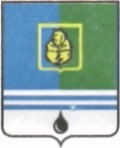 ДУМЫ ГОРОДА КОГАЛЫМАХанты-Мансийского автономного округа - ЮгрыОт «23» декабря 2014 г.                                                                                        №500-ГДО награждении Почетной грамотой Думы города Когалыма  В соответствии с решением Думы города Когалыма от 23.09.2014 №456-ГД «О наградах и почетных званиях города Когалыма», рассмотрев представленное ходатайство, Дума города Когалыма РЕШИЛА:Наградить Почетной грамотой Думы города Когалыма за высокое профессиональное мастерство, многолетний добросовестный труд, значительный вклад в развитие и становление системы образования города Когалыма и в связи с 65-летним юбилеем со дня рождения Полевцову Лидию Петровну, специалиста-эксперта отдела по общему и дополнительному образованию управления образования Администрации города Когалыма.2. Произвести выплату единовременного денежного поощрения              в размере 5 747 (пять тысяч семьсот сорок семь) рублей награжденной Почетной грамотой Думы города Когалыма с удержанием налога согласно действующего законодательства Российской Федерации.3. Финансирование расходов, связанных с реализацией данного решения, произвести за счет средств бюджета города Когалыма в пределах сметы расходов на содержание Думы города Когалыма, утверждённой на 2014 год.4. Опубликовать настоящее решение в газете «Когалымский вестник».Глава города Когалыма                                                  Н.Н.Пальчиков